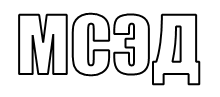 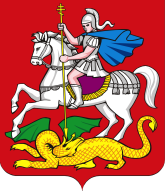 Уважаемые руководители!Министерство образования Московской области на основании письма
Министерства просвещения Российской Федерации от 24.11.2020 № 06-1268 направляет издание для поступающих в высшие военно-учебные заведения Минобороны России и военные учебные центры при федеральных государственных образовательных организациях высшего образования.Просим Вас проинформировать обучающихся и их родителей о начале приема
в высшие военно-учебные заведения Минобороны России.Приложение: на 96 л. в 1 экз.С уважением,начальник управления общего образования						Е.В. БеликСальникова И.Е.8(498)602-10-90         МИНИСТЕРСТВО ОБРАЗОВАНИЯ         МОСКОВСКОЙ ОБЛАСТИ          МИНИСТЕРСТВО ОБРАЗОВАНИЯ         МОСКОВСКОЙ ОБЛАСТИ бульвар Строителей,  д. 1, г. Красногорск, Московская область, 143407тел. 8 (498) 602-11-11;  факс 8 (498) 602-09-93                e-mail:  minobr@mosreg.ru________________   № ____________На № ___________   от ____________Руководителям органов местного самоуправления муниципальных образований Московской области, осуществляющих управление в сфере образованияРуководителям государственныхобщеобразовательных организацийРуководителям автономных некоммерческих общеобразовательных организаций, подведомственных Министерству образования 
Московской области